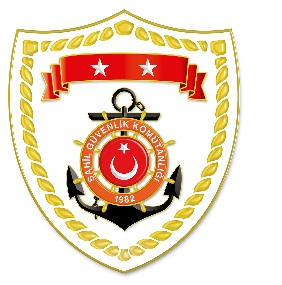 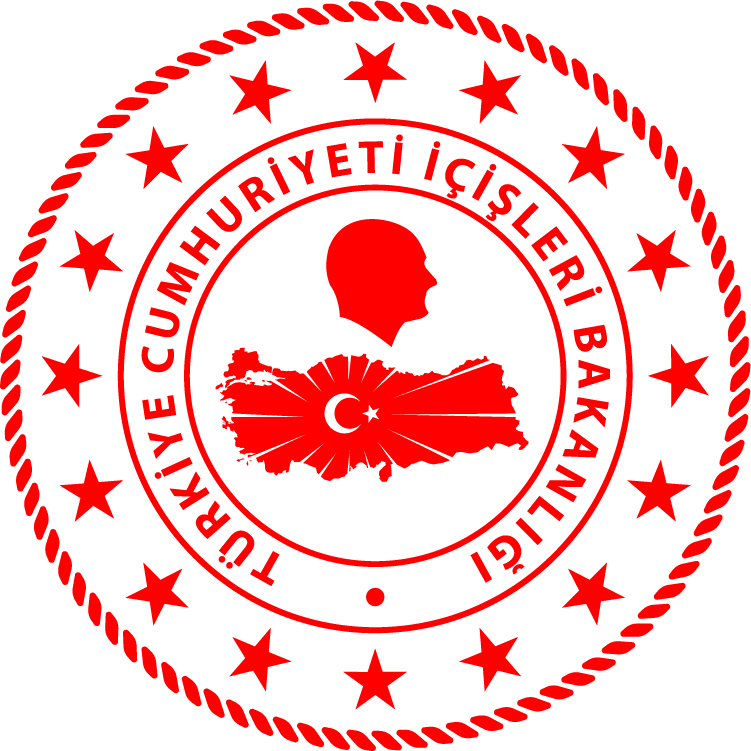 Marmara BölgesiEge Bölgesi*Paylaşılan veriler deniz yoluyla yapılan düzensiz göç esnasında meydana gelen ve arama kurtarma faaliyetleri icra edilen olaylara ait bilgiler içerdiğinden olayların bitiminde değişiklik gösterebilmektedir. Nihai istatistikî verilere, sona eren ay verisi olarak www.sahilguvenlik.gov.tr/baskanliklar/harekat/faaliyet_istatistikleri/duzensiz_goc_istatistikleri.html linkinden ulaşılabilmektedir.*Statistical information given in the table may vary because they consist of data related incidents which were occured and turned into search and rescue operations. The exact numbers at the end of the related month is avaliable on  www.sahilguvenlik.gov.tr/baskanliklar/harekat/faaliyet_istatistikleri/duzensiz_goc_istatistikleri.htmlS.NoTARİHMEVKİ VE SAATDÜZENSİZ GÖÇ VASITASIYAKALANAN TOPLAM DÜZENSİZ GÖÇMEN KAÇAKÇISI/ŞÜPHELİKURTARILAN/YAKALANAN TOPLAM DÜZENSİZ GÖÇMEN SAYISIBEYANLARINA GÖRE KURTARILAN/YAKALANAN DÜZENSİZ GÖÇMEN UYRUKLARI102 Ağustos 2019EDİRNE/Enez00:15Lastik Bot-3634 Afganistan, 2 İran203 Ağustos 2019EDİRNE/Enez06:00Lastik Bot-2922 Afganistan, 7 İran303 Ağustos 2019ÇANAKKALE/Kadırga06:35Lastik Bot-1515 AfganistanS.NoTARİHMEVKİ VE SAATDÜZENSİZ GÖÇ VASITASIYAKALANAN TOPLAM DÜZENSİZ GÖÇMEN KAÇAKÇISI/ŞÜPHELİKURTARILAN/YAKALANAN TOPLAM DÜZENSİZ GÖÇMEN SAYISIBEYANLARINA GÖRE KURTARILAN/YAKALANAN DÜZENSİZ GÖÇMEN UYRUKLARI102 Ağustos 2019AYDIN/Kuşadası Açıkları00:18Lastik Bot-4539 Suriye, 4 Kongo, 2 Filistin202 Ağustos 2019BALIKESİR/Ayvalık Güneş Adası02:55Lastik Bot-5151 Afganistan302 Ağustos 2019İZMİR/Dikili Ayazma 03:26Lastik Bot-4747 Afganistan402 Ağustos 2019MUĞLA/Bodrum Akyarlar 03:55Lastik Bot-85 Orta Afrika, 2 Kongo, 1 Angola 502 Ağustos 2019İZMİR/Dikili Salihleraltı05:41Lastik Bot-4646 Suriye602 Ağustos 2019BALIKESİR/Ayvalık Çıplak Ada 05:45Lastik Bot-4942 Kongo, 4 Orta Afrika, 1 Arjantin, 1 Angola, 1 Suriye702 Ağustos 2019MUĞLA/Marmaris18:10Denizden-21 Suriye, 1 Yemen802 Ağustos 2019İZMİR/Çeşme21:41Lastik Bot-1515 Afganistan902 Ağustos 2019İZMİR/Sığacık 22:33Lastik Bot-4929 Kongo, 12 O.Afrika, 3 Eritre,2 Togo, 2 Gana, 1 Gine1003 Ağustos 2019MUĞLA/Marmaris00:39Lastik Bot-4233 Mısır, 7 Filistin, 2 Suriye1103 Ağustos 2019İZMİR/Dikili Madra Çayı 01:20Lastik Bot-5046 Suriye, 4 Filistin1203 Ağustos 2019ÇANAKKALE/Ayvacık Küçükkuyu05:05Lastik Bot-1111 Afganistan1303 Ağustos 2019İZMİR/Dikili Madra Çayı03:05Lastik Bot-4524 Suriye, 21 Filistin1403 Ağustos 2019AYDIN/Kuşadası05:46Lastik Bot-4241 Afganistan, 1 İran1503 Ağustos 2019İZMİR/Dikili05:53Lastik Bot-2323 Afganistan1604 Ağustos 2019MUĞLA/Bodrum03:07Fiber Tekne1 Suriye88 Suriye1704 Ağustos 2019BALIKESİR/Ayvalık04:32Lastik Bot-97 Filistin, 2 Suriye 1804 Ağustos 2019İZMİR/Dikili06:28Lastik Bot-3228 Suriye, 4 Somali1904 Ağustos 2019MUĞLA/Bodrum06:30Lastik Bot-1716 Suriye, 1 Sudan2004 Ağustos 2019MUĞLA/Bodrum Görecek03:17Lastik Bot-3029 Suriye,1 Filistin, 1 Irak  2104 Ağustos 2019MUĞLA/BodrumPaşa Kayalığı05:19Lastik Bot-43 Filistin, 1 Suriye2204 Ağustos 2019İZMİR/ÇeşmeKaraabdullah05:34Lastik Bot-5624 Filistin, 23 Suriye, 4 Somali, 3 Sirilanka, 1 Sudan, 1 Senegal 2304 Ağustos 2019MUĞLA/Datça17:40Lastik Bot-2214 Irak, 5 Suriye, 3 Filistin2404 Ağustos 2019BALIKESİR/AyvalıkÇıplak Ada22:45Lastik Bot-3124 Suriye, 4 Kongo, 3 Güney Afrika